المساعدة الماليةمعلومات لأولياء الأموريجب أن يتمتع كل طفل في فيكتوريا بإمكانية الوصول إلى عالم من فرص التعلم الموجودة خارج الصف الدراسي. يساعد صندوق المخيمات والرياضة والرحلات (Camps, Sports and Excursions Fund) على ضمان عدم تفويت أي طالب لفرصة الانضمام إلى زملائه في الصف للقيام بأنشطة مهمة وتعليمية وممتعة. إنه جزء من جعل فيكتوريا الولاية التعليمية والتزام الحكومة بقطع الصلة بين خلفية الطالب ونتائجه.صندوق المخيمات والرياضة       والرحلات (CSEF)توفر المخيمات المدرسية للأطفال تجارب مُلهِمة في الهواء الطلق الرائع. تشجع الرحلات على فهم أعمق لكيفية عمل العالم بينما تعلم الرياضة العمل الجماعي والانضباط والقيادة.  إنها كلها جزء من منهج صحي.يتمً توفير صندوق CSEF من قبل حكومة فيكتوريا لمساعدة العائلات المؤهلة لتغطية تكاليف الرحلات المدرسية والمخيمات والأنشطة الرياضية.
إذا كنتم تحملون بطاقة امتياز صالحة تلبي اختبار الدخل أو كنتم أحد الوالدين بالتبني المؤقت، فقد تكونوا مؤهلين للحصول على CSEF. توجد فئة اعتبارات خاصة أيضًا لطالبي اللجوء وعائلات اللاجئين. تّدفع المخصصات إلى المدرسة لاستخدامها في النفقات المتعلقة بالمخيمات أو الرحلات أو الأنشطة الرياضية لصالح طفلكم.مبلغ CSEF السنوي لكل طالب هو:125 دولارًا لطلاب المدارس الابتدائية225 دولارًا لطلاب المدارس الثانويةمعلومات إضافيةلمزيد من المعلومات حول CSEF قوموا بزيارة:https://www.education.vic.gov.au/about/programs/Pages/csef.aspxكيفية التقدّم بطلبيجب على المتقدمين الجدد الاتصال بمكتب المدرسة للحصول على نموذج طلب CSEF أو تنزيله من الموقع أدناه. إذا تقدمتم بطلب للحصول على CSEF في مدرسة طفلكم العام الماضي، فلن تحتاجون إلى إكمال نموذج الطلب هذا العام ما لم يكن هناك تغيير في ظروف عائلتكم.تحتاجون فقط إكمال نموذج الطلب في حالة حدوث أي من التغييرات التالية:تسجيل الطلاب الجدد؛ بدأ طفلكم أو غير المدرسة هذا العام.تغيّر ظروف الأسرة؛ مثل تغيير الوصاية أو تغيير الاسم أو رقم بطاقة الامتياز أو بدء أشقاء جدد المدرسة هذا العام.تحققوا من مكتب المدرسة إذا كنتم غير متأكدين.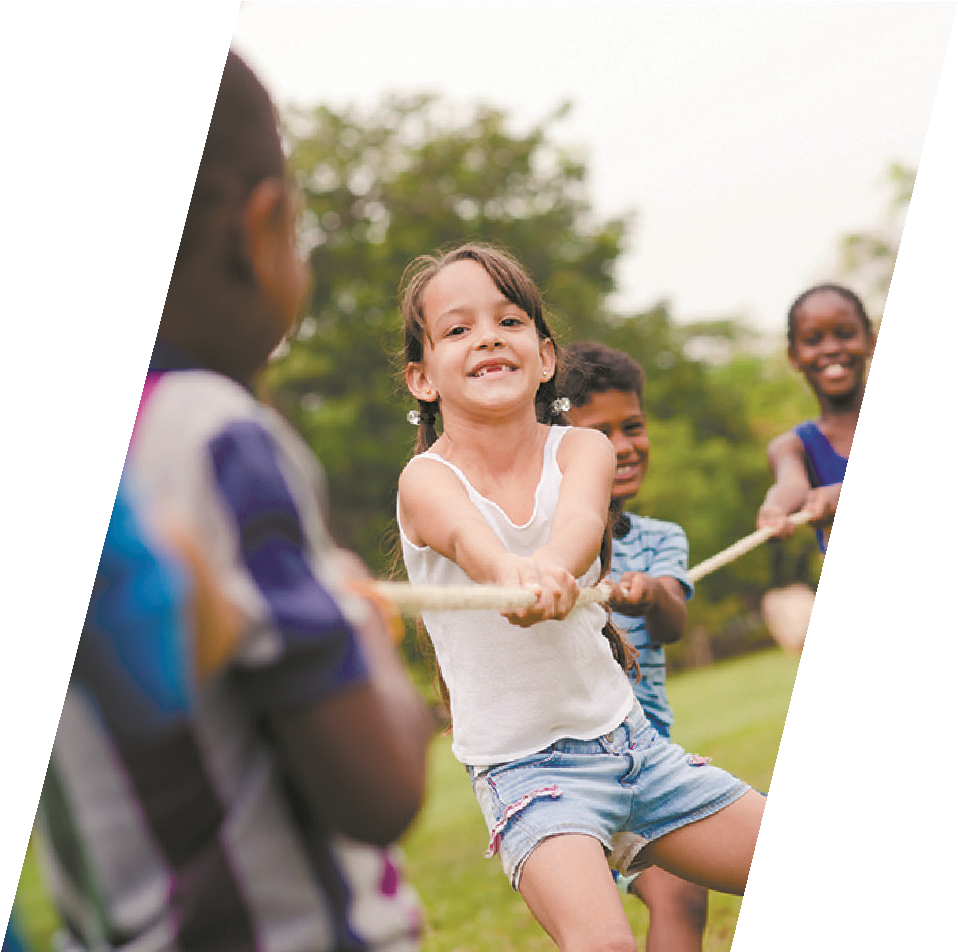 